					October 7, 2015Honorable Robert W. Godshall, ChairmanHouse Consumer Affairs CommitteePennsylvania House of Representatives150 Main Capitol BuildingPost Office Box 202053Harrisburg, Pennsylvania 17120				RE: 	Susan Kreider v. PECO Energy Company					Docket Numbers C-2015-2469655; P-2015-2495064 Dear Representative Godshall:Thank you for your letter dated October 7, 2015, to Chairman Gladys Brown, and copied to the members of the Pennsylvania Public Utility Commission, regarding the Formal Complaint of Susan Kreider and the Petition for Reconsideration filed by the PECO Energy Company (PECO).Since this matter is still pending a final decision by the Commission, and Chairman Brown and the Commissioners will be voting on the final adjudication of these matters, they are prohibited from responding to your letter due to the statutory prohibition on ex-parte communications at 66 Pa. C.S. Section 334(c).  Please be advised that your comments will be served to all parties in this proceeding, and will be made public in the Commission’s record at the above docket numbers. 					Sincerely, 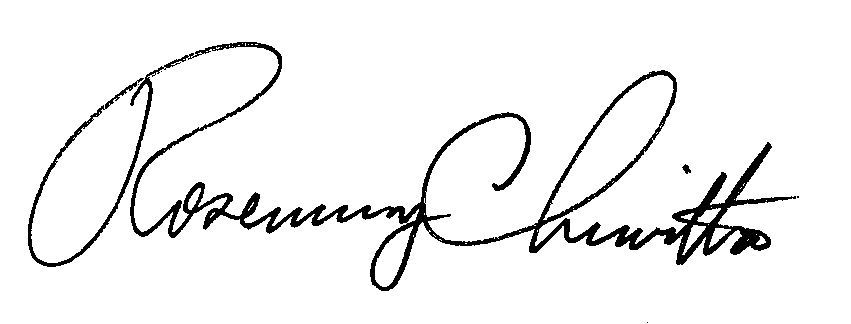 					Rosemary Chiavetta					Secretary of the Commissioncc: 	All Parties of Record	Chairman Brown	Vice-Chairman Coleman	Commissioner Witmer	Commissioner Powelson	Commissioner Place	June Perry, Director of Legislative Affairs	Office of Special Assistants, PUCEnc.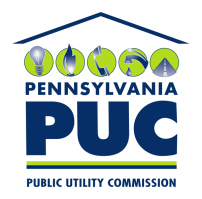  PUBLIC UTILITY COMMISSION400 NORTH STREET, HARRISBURG, PA 17120IN REPLY PLEASE REFER TO OUR FILEC-2015-2469655P-2015-2495064